专题31 写景作文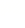 教学目标：1. 写景的作文，会按照一定的顺序进行描写；2. 运用描写方法突出景物特点；3、在描写和抒情中渗透作者的情感。教学重难点：运用描写方法突出景物特点并渗透作者的情感。一、导入：东升的旭日，斑驳的树荫，陡峭的山峰，潺潺的小溪，宽广的大海，水底的游鱼……世间万物，千姿百态，四季景色，美不胜收。今天，让我们用手中的笔，把我们所见过的最美的景描绘出来。怎样使自己笔下的景物独特而焕发活力呢？ 二、景物指可供观赏的风景，是多种景物的集合体。景物分两类：自然景物：雨、雪、风、霞、山、水、草、树等等。人文景物：城、街道、桥、楼、店、村社、学校等等。也可以写人们的活动。自然景物和人文景物也可以结合起来写，或某方面详写，另一方面略写。如写公园风景重点写自然之景，也配合着写里面的亭台楼阁和游人的活动。三、确定中心和内容1. 描绘自然之景，抒发对大自然的热爱。如《春》《美丽的小兴安岭》等。2. 以人文景观为主，兼有自然景观，抒发热爱祖国文化的情感。如《长城》《颐和园》《兵马俑》等。3. 写自然或人文景观均可，表达自己某种哲理性的观点见解。如《紫藤萝瀑布》，当时作者的弟弟身患绝症，作者非常悲痛，徘徊于庭院中，见一树盛开的紫藤萝花，睹物释怀，由花儿自衰到盛，转悲为喜，感悟到人生的美好和生命的永恒。写这类作文难度比较大，会在以后的“感悟类”作文课中重点介绍。四、具体的描写技巧：1. 从多角度观察，描写要按一定的顺序。定点观察法：可按空间顺序写，也可以按时间顺序写，要学会变换观察角度，或远观、或近看、或仰视，或俯瞰。移步换景法：按作者的行踪线索写，或者是和时间的先后来安排。《三峡》“自三峡七百里中，两岸连山，略无阙处。重岩叠嶂，隐天蔽日，自非亭午夜分，不见曦月。 ”先采用全景式的勾勒，写出了磅礴的山势，突出百里三峡的雄险，描写了连绵不断的群山、夹岸的河流；再细致写了夏天的水势迅猛，春冬山高水清，秋的冷清萧瑟，结构层次分明。 2. 抓住景物的特征，结合各种感官感受，运用多种写作手法。调动多种感官，视觉、听觉、嗅觉、味觉、触觉等；运用多种写作手法：动静结合、联想和想象、修辞、色彩点缀等。《从百草园到三味书屋》选段：不必说碧绿的菜畦，光滑的石井栏，高大的皂荚树，紫红的桑葚；（排比，视觉、触觉角度）  也不必说鸣蝉在树叶里长吟，肥胖的黄蜂伏在菜花上，轻捷的叫天子(云雀)忽然从草间直窜向云霄里去了（动静结合）。单是周围的短短的泥墙根一带，就有无限趣味。油蛉在这里低唱，蟋蟀们在这里弹琴（拟人，听觉角度）。翻开断砖来，有时会遇见蜈蚣；还有斑蝥，倘若用手指按住它的脊梁，便会啪的一声，从后窍喷出一阵烟雾。何首乌藤和木莲藤缠络着，木莲有莲房一般的果实，何首乌有臃肿的根。有人说，何首乌根是有像人形的，吃了便可以成仙（联想），我于是常常拔它起来，牵连不断地拔起来，也曾因此弄坏了泥墙，却从来没有见过有一块根像人样。如果不怕刺，还可以摘到覆盆子，像小珊瑚珠攒成的小球，又酸又甜，色味都比桑葚要好得远。（比喻，视觉、味觉角度）3. 描写景物时融入自己的思想感情，使描写富有感染力。在景物中融进自己的感情，使景物有了欢乐、 悲伤、苦闷、烦恼等色彩，寓情于景，情景交融。《济南的冬天》选段：最妙的是下点小雪呀。看吧，山上的矮松越发的青黑，树尖上顶着一髻儿白花，好像日本看护妇。山尖全白了，给蓝天镶上一道银边。山坡上，有的地方雪厚点，有的地方草色还露着；这样，一道儿白，一道儿暗黄，给山们穿上一件带水纹的花衣；看着看着，这件花衣好像被风儿吹动，叫你希望看见一点更美的山的肌肤。等到快日落的时候，微黄的阳光斜射在山腰上，那点薄雪好像忽然害了羞，微微露出点粉色。就是下小雪吧，济南是受不住大雪的，那些小山太秀气！（请你加重语气读加点的字，你能体会到作者的情感吗？画线的字写得美吗？你能感受到这美丽中蕴含着作者的喜爱之情吗？）注意：相同的景物，在不同人的笔下往往是不同的，你当时有怎样的心境，看到的景物，就具有怎样的情感。同样是写秋，每位诗人笔下的秋却蕴含着不同的情感！马致远《天净沙•秋思》中“枯藤老树昏鸦”“古道西风瘦马”两句，“枯”“老”“昏”“瘦”等字眼使浓郁的秋色之中蕴含着无限凄凉悲苦的情调，表现了游子的思乡之情。曹操《观沧海》中“树木丛生，百草丰茂。秋风萧瑟，洪波涌起”几句虽然写到秋风萧瑟，但岛上树木繁茂、百草丰美，海面洪波巨澜、汹涌起伏，给人一种生意盎然、雄浑壮阔之感。表现出作者面对萧瑟秋风，仍有着开阔的胸襟、宏大的抱负。刘禹锡《秋词》中“晴空一鹤排云上，便引诗情到碧霄”壮美的画面，表达了诗人虽遭贬谪，但依然乐观向上。在诗人的眼中，“秋日胜春朝”！五、文章的基本结构1. 开头的基本要求： ①点明景物的总体特点；②要有文采，使用修辞等各种表现手法。2. 中间部分按一定的顺序来写。①时间顺序（同一个场景的不同时间视角）：一年有四季，春夏秋冬，四时之景，各有不同；小时候的故乡美景，人到中年荣归故里，故乡又是另一番景象；春末初夏，空气微凉，盛夏初秋，气候炎热；白天阳光煦和，夜晚星光闪耀；一株榕树历经岁月长河，由纤纤嫩芽到茁壮茂盛。②地点顺序（从一个场景转移到另一个场景）：从无尽的夜空写到辽阔的草原，从巍峨悬崖写到倾泻而下的瀑布，从洁白的雪山写到牛羊奔跑的原野，从红砖绿瓦写到门前小河等等。3. 结尾的基本要求：①点明中心，表达情感，巧妙点题；②运用修辞等表现手法，来增强表达效果。六、范文示例 示例一：我爱秋季有人喜欢那花红柳绿的春季，有人喜欢那骄阳似火的夏季，也有人喜欢那大雪纷飞的冬季，而我去偏偏喜欢那硕果累累的秋季。秋季是花的季节，你瞧，尽管许多花都凋谢了，但月季花仍在露出笑脸，耐寒傲霜的菊花才刚刚开放。菊花虽然没有牡丹那么富贵漂亮，也没有玫瑰那么芬芳，但是它是秋季的象征。瞧，那黄的赛金，白的似雪，粉的如霞的菊花，你不让我，我不让你地开着，有的像扁盘，有的像无数条龙在空中飞舞，还有的一下子开放出千千万万朵小菊花，好似满天的星星降落地面。它总是以自己的纯洁，朴实的高尚品质装点秋季这个美丽的季节①。秋季是树木展现美丽的季节，虽然草坪已有一些发黄，杨树、梧桐的叶子开始掉落，但是凉爽的秋风吹过，树上那金黄的叶子随风飘落，发出沙沙的响声，踩上去软绵绵的，很舒服，这就像给灰色的大地穿上了金色的盛装②。  尤其是银杏树，风一刮，把树上的黄叶刮到地面，就像一个舞蹈演员在地上轻盈的转，也像一只黄色的蝴蝶在翩翩起舞③。在这一片金色的海洋之中，还有一处绿洲，那就是苍翠挺拔的松树和柏树。他们无论春，夏，秋，冬总是那么翠绿。秋季是丰收的季节。田野里的稻谷已经成熟，沉甸甸的稻穗压得杆子弯了腰。一阵风吹过，田野掀起了金色的浪花；那黄澄澄dēng的鸭梨压弯了树枝，柿子、苹果像小灯笼似的挂满了枝头。一片片枫林红的那么可爱，那么充满生机，就像早晨的太阳，使人不由得想起了“停车坐爱枫林晚，霜叶红于二月花”的美好诗句④。秋季的天那么高，那么蓝，一群大雁往南飞。一会排成“一”字行，一会排成“人”字形，它们要飞向温暖的南方。秋季的景色真令人神往和陶醉啊！【细节点评】①菊花和牡丹作对比，指出它是秋季的象征。用了拟人、比喻、排比的写作手法，写出了菊花的美丽姿态，表现了作者对它这种纯洁朴实的高尚品质的赞美。②从视觉，听觉，触觉等角度，给树叶以全面的描绘。满地的落叶，“好像给大地穿上了金色的盛装” ，启发读者想象那壮美的画面。③连用两个比喻，写出了树叶在地面旋转的动态感，给人以美的视觉享受。④展现了一幅果树缀满枝头的丰收景象，诗句的引用恰到好处，展现了枫叶火红的样子。【总体点评】作者选取了秋季代表性的景物——菊花、落叶、丰收的田野等，描绘了一幅美丽的秋景图。作者能够熟练运用拟人、比喻、排比等修辞手法，从视觉、听觉、触觉等角度，全方位描写，突出了景物的特点，将自己的喜爱之情融入在字里行间。示例二：雨后秋山入秋后，连着下了好几天雨，猛然觉得夏天已经远去了，秋天真的来了。揣着一颗欣喜的心，在雨停的这一小段时间里，我匆匆爬上了一座小山。驻足远眺，见山峦云雾飘渺，烟波浩荡，心中煞是欣喜。雨过，天是亮白的，没有一丝杂色，没有一片云彩，像一片海，平静的没有一丝波纹①。 雨后青翠的秋山上雨雾缭绕，淡淡的，有一点翠，云雾中吐露出来的那一点点翠，是那样让人欣喜，那样让人想要捧在手中②。而淡绿色终究是不甘的，它哪怕与雾融在一起也 要让人们见到它的魅力。渐渐的，雨雾中的绿淡到几乎看不到了，却更显神秘。远处山脚下，墨绿色的树一棵挤一棵，挤着挤着竟挤成了一片，似一条青龙从山脚下游过，没有一丝声音，却留下了被他染绿的一片一片的土地③。 山上种有各种的花花草草，并不知名，但它们的气味在雨后散发着别样的清香，有一种甜味，淡淡的，味道虽淡，却扩散的极广，有一种清雅如茶水的感觉，置身其中，淡雅，脱俗。 旁边的小山上有一棵梧桐树，山风吹过，落叶飞舞，漫天皆是，犹如金凤凰欲涅槃冲天，卷起金羽重燃，冲天而起，携带灿金之蝶。 雨又淅淅沥沥地下起来，雨丝极细，如鹅绒飘洒，沾在木桥把手上的无名菌上，更显雨丝的晶莹透亮。一小片一小片的菌，用手轻碰，冰润柔滑④。雨越下越大，我不得不回家了。我想，若想找秋天，其实只需到小山上去一趟，到了那里，会收获太多秋的欣喜。秋独特的韵味，有夏之青，也有秋之华。真让人值得仔细体会与留恋啊。【细节点评】①作者对天的观察很仔细，和此时的心情联系在一起。“亮白”的天体现了作者内心的敞亮澄净。②用通感的手法，形象地表现了作者的感受，充满了喜爱之情。③体现了绿的变化，用拟人、比喻的手法，写出了一片墨绿的景象，给人的感觉是震撼又很宁静。④花香从嗅觉方面来描写，有与众不同的清香。从视觉角度，梧桐叶漫天飞舞的壮丽景象，带给作者极大的震撼。写雨从视觉、触觉的角度，带给作者别样的感受。【总体点评】雨后的山景，别具特色。云雾中别样的绿，花草的清香， 清凉的雨，作者开放五官，把自己的身心融入自然，才能真正欣赏到“雨后秋山” 的美。这是大自然的景，更是作者眼中的景，蕴含着作者的内在情感。示例三：梦回盛夏夏天是一场美丽的盛宴，穿过那唐诗宋词的韵味，踏着那姹紫嫣红的风光，我来了，等着拿珠翠罗绮的马车，来赶赴这一场华丽而又不失风雅的宴席，风光易逝，我亦不想做那缺席的人。“接天莲叶无穷碧，映日荷花别样红。”在那碧池中央，荷叶挤挤挨挨，将水面覆盖的密不透风，无数的荷叶之间，点缀着那粉嫩的荷花，香远益清，亭亭净植，个个如仙子一般，优雅的站立在为她们搭建的舞台之上。有的大若圆盘，有的小如粉拳，有的仰起高高的头，沐浴着阳光的恩泽，有的则微微低头，好似因路人的目光而害羞，形态各异。遥想当年，诗人诚斋在这迷人的景色中泛舟游玩，望着它，题下了这千古传颂的名句，让后人不禁想领略这别样的盛况。踏上石桥，在青石板的马路边，有那白色大理石的雕栏，上面刻着那繁密的花纹。因正值夏季，那桥边的柳树，已被染成了深绿色，虽没有了春日的嫩绿，却别添一样风骨。柳条倾泻下来，微风吹来轻轻拂动，使水面荡开了一层层涟漪，一圈一圈的扩散开来。望着水面，忽然变得不平静起来。原来是夏雨来滋润这大地万物了，桥边的行人纷纷拿出雨伞，望着这雨中的湖边美景，心中不禁生出了一抹惆怅，我连忙躲身到那亭台水榭中去，雨水洗刷着湖边的垂柳，那绿色便更苍翠欲滴。望着那撑伞行走的人们，孰不知谁人的背影又将落入那浮沉中的梦……夏季的雨总是说走就走，沐浴过雨水，天地都呈现出一种烟雨朦胧之感，每个事物都如同接受了上帝的洗礼，清新自然。天色已经变暗，我起身离开这湖光美景，将不舍埋藏在心间。撑起一把油纸伞，穿过多情的雨季，是谁的气息残留在空中？煮一壶清茶，将那离别的苦涩一饮而尽；折一枝荷花，又是谁在书写那俊逸风流的文章？那个夏天，徜徉在我的梦里，在离别的空间里，舍不得道别。“悄悄的我走了，正如我悄悄的来，挥一挥衣袖，不带走一片云彩……”【细节点评】①文章开头把夏天比作一场盛宴，语言很华美。②写荷花那段用了比喻、拟人、排比等修辞，淋漓尽致地展现了荷花的形态。③写景的同时也有人的活动 ，作者细致地观察撑伞行走的人们，心中有所感触。④倒数第二段“煮一壶清茶”“折一枝荷花”写得别有情致，表达了细腻的感受。结尾引用徐志摩的诗句收束全文也很自然。【总体点评】本文用了移步换景和时间顺序相结合的方式，来结构全文。运用多种修辞手法来描绘景物的特点，作者笔下的景物都十分美丽。在描绘景物的同时，一些语句表现了作者的内心情感，写得很有韵味，给人留下了回味的余地。练习：对同学们来说，最熟悉的地方莫过于校园了。想一想，你所在的校园有什么风景？校园里的风景有什么独特之处？围绕“校园一景”写一篇文章。不少于 600 字。 【解析】“校园一景”，意味着不能面面俱到，而是要选取校园的一个局部进行细致具体的描写，具体的描写要注意写出“画面感”，即要写出颜色、形态等，并且要融入自己的感受。除了描写景物外，也可以写一写师生在其中的活动，有人物的点缀。写作时可按一定顺序，例如由远及近、由高到低等。 （部分作文纸）例文校园一景走在开始，却看不清尽头。停住脚步，那尽头悠长地伸向远方；那尽头似雾，似香弥漫在这长廊，让我迷恋又有些许迷茫①。雨后的长廊，散发着木质的清香，倚在梦湖旁。似刚睡醒的孩子，懒懒的，不想起床。漫步在这长廊，看到了一湖碧水。走进看，那是一群群金色的，红色的鱼儿，它们畅游在这水中，成群的顺着一个方向游动，我跟着它们一起走，似乎我也是一条小鱼了②。偶尔会有小鱼跟不上，被落下，然后向相反的方向游去，就这样它们被抛弃了。回头望着那几条孤零零地远去的身影，顿了顿脚步……转过头，继续向前走。随着鱼群，我恍然看到了一片荷：荷叶、荷花。那朵朵精致小巧的睡莲卧在湖面上，“出淤泥而不染，濯青莲而不妖”，它不受外界的影响，依旧是那样纯洁、美丽。再看荷叶，如绿盘贴在湖面上，盘里还有一颗珍珠，随风在绿盘里滚动，摇来摇去，活像个顽皮的孩子，一不小心跌进了湖里，泛起了阵阵涟漪③。我追寻着泛起的阵阵涟漪，直到一圈一圈的水纹消失，再也找不到当初的痕迹，水珠落入了湖中，那又是谁的眼泪……抬眼，这是一个岔口。一个很短，很快就能走出的长廊；而另一条路，似乎看不到尽头。徘徊过后，我决定沿着长廊继续走，去追寻它的尽头。路越来越陡，越来越高，一阶又一阶的台阶在等着我，即使走的慢，我也要走完，因为长廊的尽头在呼唤我。抬头一看，我已经走过了那段崎岖险路，眼前剩下的只是一条悠长的路，没有了树的遮蔽，阳光充满了长廊，显得神圣，长廊像是被无数扇门拼成的，就这样简单的重复着，一直重复着——就是长廊，而我也在一直简单地重复着——就是学习④。未曾触碰你的尽头，而我却一直走在这路上。你是这美丽校园的一景，挺立在梦湖上。岁月也未曾消了你的颜色、散了你的芬芳，那也只能让你不朽，让你发光。一切都就像我所希望的那样，这是我们校园的一景，这就是梦湖上的长廊。【细节点评】①用富有诗的韵律的语气开头，引导读者进入佳境。②用拟人的手法，写出了雨后长廊带给人的整体感受；用想象的手法，表现了“我”此时沉醉于景色，物合一的境地。③对荷叶上水珠的描写，用比喻的手法，生动形象地写出了水珠晶莹透亮，滚动摇摆的可爱样子，小小的水珠寄托了作者的喜爱之情。④从对路的选择和走长廊时的感受，深入到哲思层面，引发了“我”的联想。【整体点评】作者以游踪为序，思路清晰。本文的语言颇见功力，集中展现了校园长廊一景的特色。作者熟练运用比喻、拟人等修辞手法，展现了景物的美丽喜人。适时加入作者的联想，增加了文章的韵味，使笔下的景物充满活力，文章也具有了哲思的味道。100100100100100100100100100100100100100100100100100100100100